Carnwath Nursery Class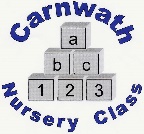 Home Learning – Week Beg: 4th May, 2020We are missing you all so much and all the staff want to say a big hello.  This week we would like to start a focus on a different nursery rhyme this week.  This week we have chosen Mary had a Little Lamb a copy is included below. Online resources: www.oxfordowl.co.uk		www.familiesonline.co.uk		www.parentclub.scot		www.topmarks.co.uk/maths-games/3-5-years/counting		  www.playscotland.org		Percy the park keeper – youtube	SLCEarlyLearn – twitter page		Jump Start Jonny		Joe Wicks		Cosmic Kids YogaStay safe and adhere to all government guidelines. 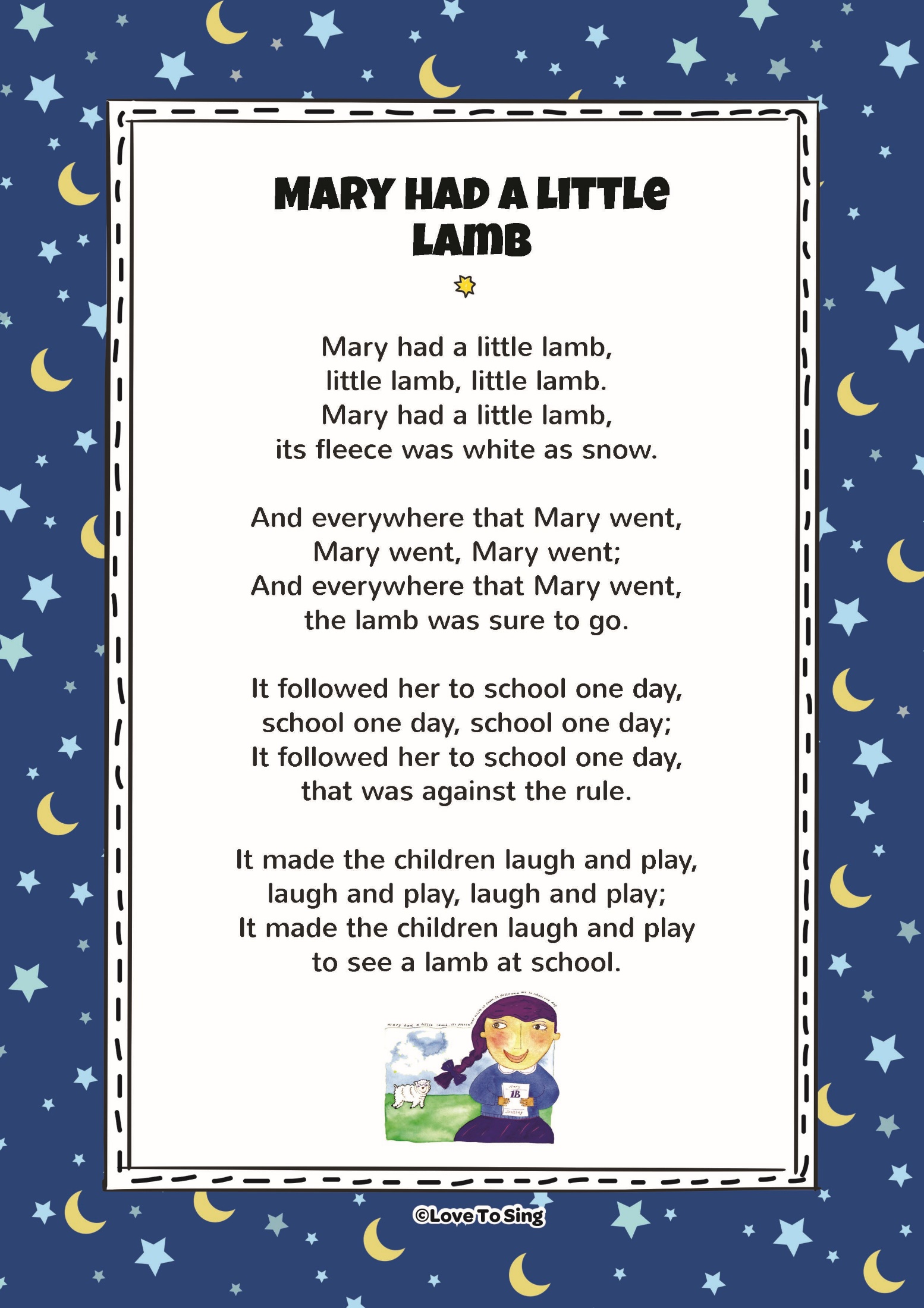 Cutting SkillsHave fun using scissors to cut up leaves and grass to make a lovely home for some bugs and beasties to live in.  Make sure to stay safe using scissors.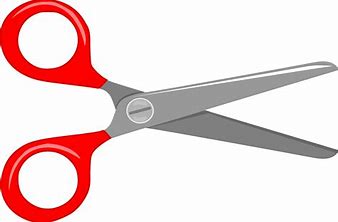 Make a LambJust like our rhyme of the week how can you make a lamb?  Will you use cotton wool or cut one out of paper? You could also look for lambs when you are out your allocated walk.Cardboard CityUsing old carboard boxes and with some help from an adult why not create your own cardboard city.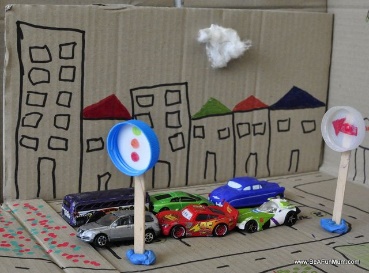 Number WalkIt is fun to look for numbers all around us.  You could go a number hunt in your house or when you are outside.Lego PatternsCan you make a pattern using lego bricks or any other toys.  You could use coloured pencils to draw a pattern too.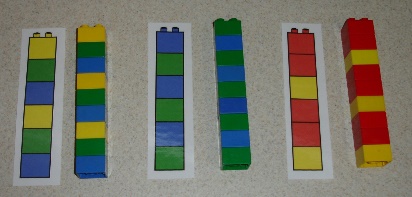 MindfulnessPractice some breathing techniques to help you keep nice and calm.  Breathe in is like smelling a flower and breathe out is like blowing a leaf.Stone DrawingSit some stones on a piece of paper and using a pen or pencil draw around the stones in different directions.  Alternatively, you could use a stick and draw around them in the ground.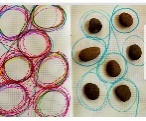 Story TalkTalk to a sibling or adult about your favourite story.  What is your favourite character?  Can you change the ending of the story?Space WritingAsk an adult if you can have a little bit of tin foil.  Using crayons, pens or paint make lines and spots all over to make a new planet.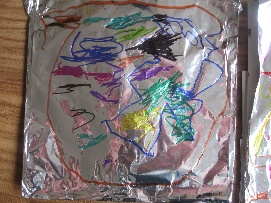 JumpingPractice jumping.  Can you jump across the room?  Can you hop?  How about trying some star jumps?  Maybe your siblings or adults can join in.